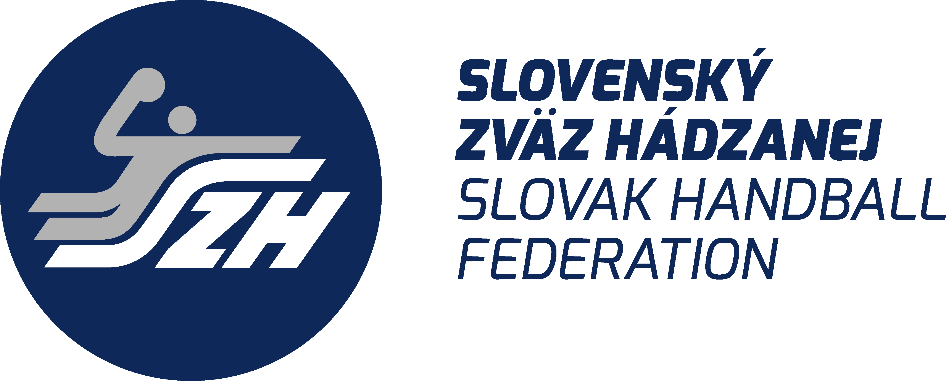 VYKONÁVAJÚCE PRAVIDLÁ PRE JEDNOTNÚ ŠTRUKTÚRU HERNÝCH SYSTÉMOV V SÚŤAŽIACH MLÁDEŽE SLOVENSKÉHO ZVÄZU HÁDZANEJ pre súťažný ročník 2023/24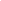 Vykonávacie pravidlá pre jednotnú štruktúru herných systémov v súťažiach mládeže SZHSpracovala pracovná skupina KM, TMK a trénerov RD SZH ÚvodNašim cieľom je uplatniť metodicky štruktúrovaný tréning našich mladých hráčov a hráčok podľa nami spracovanej rámcovej tréningovej koncepcie.Odborné komisie SZH sú názoru, že pre zvýšenie efektivity tréningu a uplatnenia tejto koncepcie v praxi je potrebné zosúladiť požiadavky na uplatnenie herných systémov v súťažných zápasoch jednotlivých kategórií. Z tohto dôvodu je potrebné štandardizovať a objasniť pravidlá pre všetky úrovne súťaží formou definovania zaväzných smerníc, uvedených v tomto materiáli.1. Všeobecné pokynySvet, v ktorom žijú naše deti, sa za posledné roky výrazne zmenil. Súčasné štúdie ukazujú, že školáci majú akútny nedostatok pohybu a zlú koordináciu alebo dokonca výrazné zdravotné nedostatky. Preto je dôležité, aby mohli hrať hádzanú primeranejšie veku a vývoju. Dôležité: Obsah tréningu, súťaže a pravidlá hry v detskej hádzanej sa preto sa nemerajú rovnakými štandardmi ako napr. v kategórii dorastu. Pre nasledujúce úvahy o jednotnej štruktúre herných systémov v súťažiach platia tieto všeobecné pokyny:(1) Zosúladenie hry s vekom a schopnosťami!Tento základný princíp vývojovo vhodnej hry to znamená, že družstvá nie sú rozdelené výlučne podľa veku a výkonnosti, ako v hádzanej dorastu a dospelých. Toto je zaručené iba vtedy, ak budeme organizovať zodpovedajúce formy súťaží pre najmladšie vekové kategórie.(2) Hra by mala rozširovať spektrum herných zručností a rozvíjať kreativitu!Až príliš často sú deti umiestňované do určitých herných pozícií a stláčané do takticky limitovaných spôsobov hry. Obranná taktika z hádzanej dospelých, kde sú preferované defenzívne obrany 0:6 je nevhodným vzorom. nesprávny vzor. Deti by mali hru zažiť nenútene a naučiť sa ju milovať!(3) Prejavenie radosti z hry!Špičkové výkony, tituly a honba za výsledkami sú typické pre hádzanú dospelých. V hádzanej detí nemôže byť hra orientovaná na výsledok! Omnoho dôležitejšie sú radosť z hrania, spoločné zážitky (či už výhry alebo prehry!). Toto tvorí základ pre celoživotný šport alebo pre skutočné nadšenie pre hádzanú.(4) Umožnenie veľkého časového priestoru v hre!SZH odporúča, aby kluby dobrovoľne zapojili v zápasoch čo najvačší počet hráčov.(5) Súťaže musia byť zodpovedajúce vývoju detí.Orientujte sa v obsahu tréningu! Rámcový tréningový koncept SZH, ktorý existuje už viac ako 6 rokov, sa stále nevyužíva v zápasoch detí a mládeže. V dôsledku toho bude vývojovo vhodný obsah klubového tréningu až potom dôsledne realizovaný, ak keď bude vyžadovaný v podmienkach zápasu!(6) Perspektíva pedagogického cieľa: Osobnostný rozvoj detí a mládeže je v popredí!Ako jeden z prvých športových zväzov vôbec, SZH vo svojej RTK formuloval pedagogickú cieľovú perspektívu: Individuálnu starostlivosť o rozvoj osobnosti a športových zručností. Čo si vyžaduje propagovať a uplatňovať dlhodobo orientovanú koncepciu na komplexný rozvoj pedagogicky orientovanej športovej prípravy dieťaťa. Pre koordinovanú prácu s mládežou v športových kluboch je dôležité zjednotiť používanie herných systémov v jednotlivých kategóriách.2. Zamedziť takticky obmedzujúci útočný štýl hryOfenzívna obrana je od začiatku jasným usmernením RTK pre kategóriu detí a mládeže. Pre realizáciu tejto požiadavky je potrebné koordinovať tréning  a súťaž. Herné systémy uplatňované v súťaži musia byť závazné pre všetkých.Hra proti ofenzívnej obrane má jasné výhody, pretože ofenzívna obranná hra:... vytvára skúsenosti s učením a pozitívnym zážitkom pre každého!... vytvára hru do hĺbky a šírky!... podporuje osobitú hru v strede poľa!... umožňuje priamu konfrontáciu s rovnocenným výkonom… hráči v hre 1 proti 1 majú jasné úlohy, namiesto nejasnými úlohami pri defenzívnej obrane!... vytvára útočné "typy", ktoré prinášajú odvahu a riskovanie!... umožňuje príležitostnú, slobodnú a kreatívnu hru!3. Pravidlá uplatnenia v súťažiachNiektoré z nasledujúcich ustanovení sú zámerne flexibilné.Zaväzuje len spôsob hry, rôzne organizačné formy súťaží v hádzanej detí a mládežeU8 - predprípravka (do 8 rokov)  - (pravidlá pre softhandball https://slovakhandball.sk/komisia-mladeze)U10 Minihandball – hra 4+1 - (pravidlá pre minihandball https://slovakhandball.sk/komisia-mladeze)U12-ml. žiaci – hra 6+1 - (prezentácia OS 5-1 https://slovakhandball.sk/komisia-mladeze)U14-st. žiaci – hra 6+1 – (prezentácia OS 3-3 https://slovakhandball.sk/komisia-mladeze)U16- ml. dorast – hra 6+1U18- st. dorast – hra 6-1Bez obmedzeníVykonávajúce pokyny platné od 5.9.2023:V každej vekovej kategórii majú družstvá mládeže vo všetkých vekových kategóriách vo všetkých stupňoch súťaží povinnosť hrať herné systémy uvedené v tomto materiály (okrem 2. Liga – spojená súťaž STD a MD chlapci a 1.regionánej ligy dorasteniek).Za uplatnenie tohto nariadenia zodpovedajú tréneri družstiev.Pred zápasom v prítomnosti trénerov oboch družstiev upozornia rozhodcovia na túto skutočnosť.V prípade porušenia týchto pravidiel  v priebehu zápasu upozornia trénera previnivšieho dužstva a žiadajú nápravu.V  prípade opakovaného porušenia uvedú v prítomnosti oboch zodpovedných vedúcich v zápise o zápase poznámku:Herné systémy rešpektované, alebo herné systémy nerešpektované.V prípade nerešpektovania nariadenia o herných systémov bude tento priestupok riešený disciplinárnou komisiou SZH ako nešportové správanie trénera v zmysle disciplinárneho poriadku SZH.V Bratislave, 5.9.2023Mgr. Ján Beňadik			Prof. Pater Haščík, PhD.			PaedDr. Pavol StreicherPredseda KM SZH			Predseda KR SZH			Predseda TMK SZHPočet hráčovHrací časVýsledokVedenie loptyObranaOsobná obrana     **Obranné systémy ***Striedanie ****Hra bez brankáraU8 - Softhandball3 + 12x8 minHrať bez počítaniaViac -úderový driblingBez fyzického kontaktuCeloplošná osobná obranaOsobnáU10 - Minihandball4 + 11x15 minHrať bez počítaniaJedno -úderový driblingS fyzickým kontaktomCeloplošná osobná obranaOsobnáU12 Ml. žiaci 6 + 12x20 minVýsledok sa počítaPodľa pravidielPodľa pravidielZakázaná osobná obrana 1 alebo viacerých hráčov. **5:1Zákaz striedania špecialistu obranára****ZakázanáU14 St. žiaci6 + 12x25 minVýsledok sa počítaPodľa pravidielPodľa pravidielZakázaná osobná obrana 1 alebo viacerých hráčov. **3:30:6 do 9m***Zákaz striedania špecialistu obranára****ZakázanáU16 Ml. dorast6 + 12x30 minVýsledok sa počítaPodľa pravidielPodľa pravidielZakázaná osobná obrana 1 alebo viacerých hráčov. OS v 2* líniách0-6 ofenzívnaZákaz striedania špecialistu obranára****Bez obmedzeníU19 St. dorast6 + 12x30 minVýsledok sa počítaPodľa pravidielPodľa pravidielBez obmedzeníBez obmedzeníBez obmedzeníBez obmedzeníOS v 2 líniách*možnosť  trénera družstva voľby OS v dvoch líniách 1:5, 2:4, 3:3 alebo 1:2:3,možnosť  trénera družstva voľby OS v dvoch líniách 1:5, 2:4, 3:3 alebo 1:2:3,možnosť  trénera družstva voľby OS v dvoch líniách 1:5, 2:4, 3:3 alebo 1:2:3,možnosť  trénera družstva voľby OS v dvoch líniách 1:5, 2:4, 3:3 alebo 1:2:3,možnosť  trénera družstva voľby OS v dvoch líniách 1:5, 2:4, 3:3 alebo 1:2:3,možnosť  trénera družstva voľby OS v dvoch líniách 1:5, 2:4, 3:3 alebo 1:2:3,možnosť  trénera družstva voľby OS v dvoch líniách 1:5, 2:4, 3:3 alebo 1:2:3,možnosť  trénera družstva voľby OS v dvoch líniách 1:5, 2:4, 3:3 alebo 1:2:3,možnosť  trénera družstva voľby OS v dvoch líniách 1:5, 2:4, 3:3 alebo 1:2:3,Osobná obrana **Je možné uplatniť celoplošnú osobnú obranu v posledných 5 minútach stretnutia v kategóriách U12 a U14.Je možné uplatniť celoplošnú osobnú obranu v posledných 5 minútach stretnutia v kategóriách U12 a U14.Je možné uplatniť celoplošnú osobnú obranu v posledných 5 minútach stretnutia v kategóriách U12 a U14.Je možné uplatniť celoplošnú osobnú obranu v posledných 5 minútach stretnutia v kategóriách U12 a U14.Je možné uplatniť celoplošnú osobnú obranu v posledných 5 minútach stretnutia v kategóriách U12 a U14.Je možné uplatniť celoplošnú osobnú obranu v posledných 5 minútach stretnutia v kategóriách U12 a U14.Je možné uplatniť celoplošnú osobnú obranu v posledných 5 minútach stretnutia v kategóriách U12 a U14.Je možné uplatniť celoplošnú osobnú obranu v posledných 5 minútach stretnutia v kategóriách U12 a U14.Je možné uplatniť celoplošnú osobnú obranu v posledných 5 minútach stretnutia v kategóriách U12 a U14.Obranné systémy***V kategórii U14 a U16 sa uplatňujú 2 obranné systémy. Je na voľbe trénera, v ktorom polčase uplatní jednotlivé obranné systémy. Povinnosťou ostáva uplatniť oba obranné systémy v zápase.V kategórii U14 a U16 sa uplatňujú 2 obranné systémy. Je na voľbe trénera, v ktorom polčase uplatní jednotlivé obranné systémy. Povinnosťou ostáva uplatniť oba obranné systémy v zápase.V kategórii U14 a U16 sa uplatňujú 2 obranné systémy. Je na voľbe trénera, v ktorom polčase uplatní jednotlivé obranné systémy. Povinnosťou ostáva uplatniť oba obranné systémy v zápase.V kategórii U14 a U16 sa uplatňujú 2 obranné systémy. Je na voľbe trénera, v ktorom polčase uplatní jednotlivé obranné systémy. Povinnosťou ostáva uplatniť oba obranné systémy v zápase.V kategórii U14 a U16 sa uplatňujú 2 obranné systémy. Je na voľbe trénera, v ktorom polčase uplatní jednotlivé obranné systémy. Povinnosťou ostáva uplatniť oba obranné systémy v zápase.V kategórii U14 a U16 sa uplatňujú 2 obranné systémy. Je na voľbe trénera, v ktorom polčase uplatní jednotlivé obranné systémy. Povinnosťou ostáva uplatniť oba obranné systémy v zápase.V kategórii U14 a U16 sa uplatňujú 2 obranné systémy. Je na voľbe trénera, v ktorom polčase uplatní jednotlivé obranné systémy. Povinnosťou ostáva uplatniť oba obranné systémy v zápase.V kategórii U14 a U16 sa uplatňujú 2 obranné systémy. Je na voľbe trénera, v ktorom polčase uplatní jednotlivé obranné systémy. Povinnosťou ostáva uplatniť oba obranné systémy v zápase.V kategórii U14 a U16 sa uplatňujú 2 obranné systémy. Je na voľbe trénera, v ktorom polčase uplatní jednotlivé obranné systémy. Povinnosťou ostáva uplatniť oba obranné systémy v zápase.Zákaz striedania špecialistu obranára ****V prípade, že hráč zo striedačky zahráva 7m hod, musí absolvovať minimálne 1 obrannú fázu než opäť vystrieda.V prípade, že hráč zo striedačky zahráva 7m hod, musí absolvovať minimálne 1 obrannú fázu než opäť vystrieda.V prípade, že hráč zo striedačky zahráva 7m hod, musí absolvovať minimálne 1 obrannú fázu než opäť vystrieda.V prípade, že hráč zo striedačky zahráva 7m hod, musí absolvovať minimálne 1 obrannú fázu než opäť vystrieda.V prípade, že hráč zo striedačky zahráva 7m hod, musí absolvovať minimálne 1 obrannú fázu než opäť vystrieda.V prípade, že hráč zo striedačky zahráva 7m hod, musí absolvovať minimálne 1 obrannú fázu než opäť vystrieda.V prípade, že hráč zo striedačky zahráva 7m hod, musí absolvovať minimálne 1 obrannú fázu než opäť vystrieda.V prípade, že hráč zo striedačky zahráva 7m hod, musí absolvovať minimálne 1 obrannú fázu než opäť vystrieda.V prípade, že hráč zo striedačky zahráva 7m hod, musí absolvovať minimálne 1 obrannú fázu než opäť vystrieda.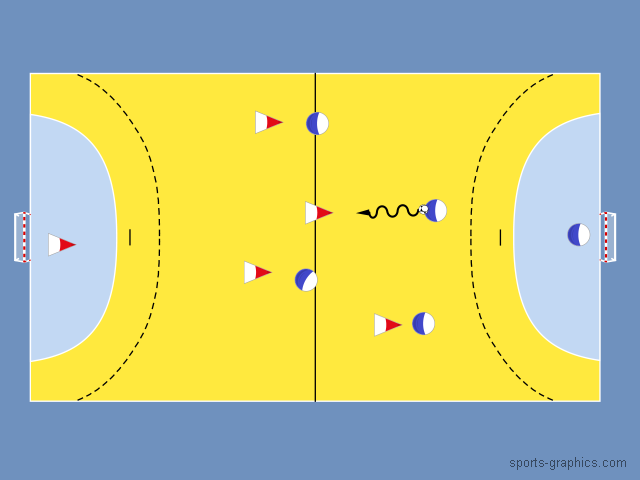 Celoplošná osobná obrana na celej hracej ploche, alebo šírke ihriska počas celej doby trvania zápasuDôležité, zapojiť všetkých hráčov do hryÚtočníci môžu vbiehať do územia 9m iba pre uvoľnenieObrancovia majú presne určených útočníkov, ktorých brániaVýška bránky 1,60cm, veľkosť lopty: 0Ak tento spôsob hry nie je rešpektovaný, rozhodca zastaví hru a upozorní trénera previnivšieho sa družstva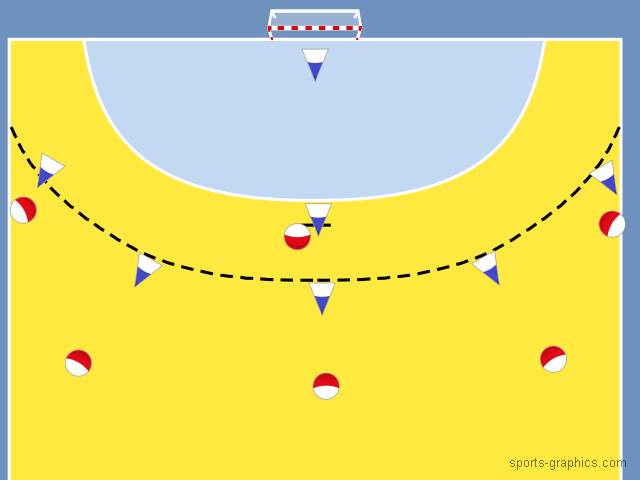 Obranný systém 5:1Je prvý priestorový ofenzívny obranný systémTo znamená, že obranca nie je zodpovedný iba za konkrétneho hráča, ale aj za priestor v ktorom sa nachádzaV zásade musí byť obrana jednotlivých hráčov ofenzívna pred čiarou 9m hoduV priestore za čiarou 9m hodu sa môže nachádzať iba obranca brániaci pivotmana súperaOstatní obrancovia môžu vbiehať do 9m územia iba v prípade, ak sprevádzajú útočníka, za ktorého zopovedajúDôraz bude kladený i na základy kooperácie v obrane pri preberaní a odovzdávaní útočníkovSTRATEGICKÝ CIEĹ – ZISK LOPTY AKTÍVNOU OBRANOU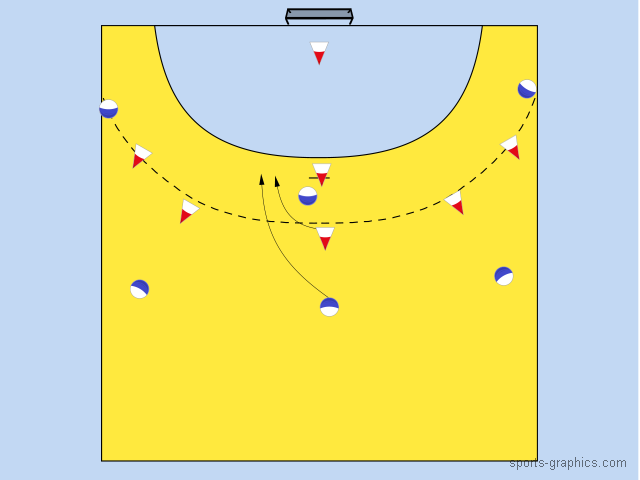 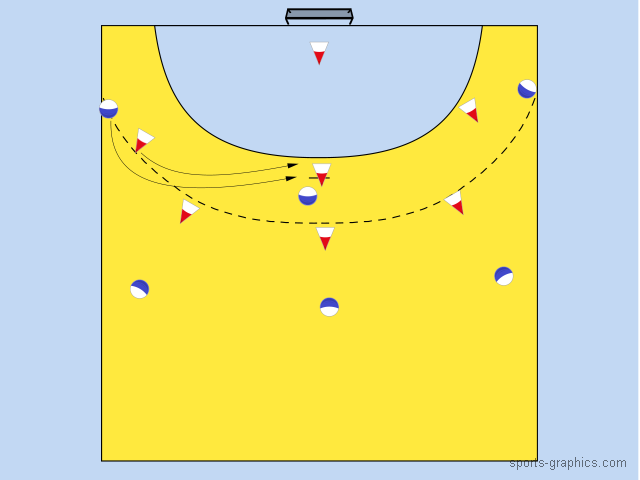 Obrana 5:1 pri zábehu:SpojkyObranca zodpovedajúci za zabiehajúceho útočníka ho sprevádza do 9m územia.Obrana mení rozostavenie 5:1 na 4:2Pri prešení hry sa mení postavenie obrancov a útočníkov na 5:1Osobná obrana 1 alebo 2 hráčov je zakázanáKrátkodobý ofenzívny presing je povolený (viď pri obrane 3:3)Obrana 5:1 pri zábehu:KrídlaObranca zodpovedajúci za zabiehajúceho útočníka ho sprevádza do 9m územia.Obrana mení rozostavenie 5:1 na 4:2Osobná obrana 1 alebo 2 hráčov je zakázanáKrátkodobý ofenzívny presing je povolený (viď pri obrane 3:3)Ak tento spôsob hry nie je rešpektovaný, rozhodca zastaví hru a upozorní trénera previnivšieho sa družstva. 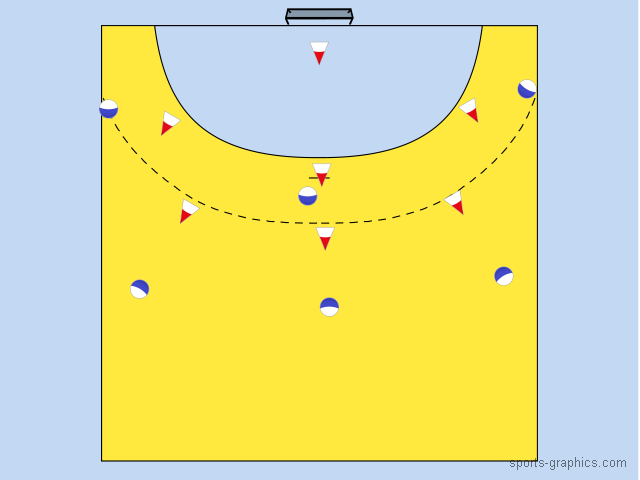 Polčas obranný systém 3:33 hráči v priestore spojok bránia pred čiarou 9m hodu2 hráči v krídelných priestoroch a 1 hráč bániaci pivotmana sa nachádzajú v 9m územíZmena v rozostavení je možná iba v prípade zábehu hráčov z priestoru spojky na obranný sytém 2:4 (viď hra 5:1)Po prerušení hry sa znovu upraví rozostavenie hráčov do požadovanej formácieAk tento spôsob hry nie je rešpektovaný, rozhodca zastaví hru a upozorní trénera previnivšieho sa družstva.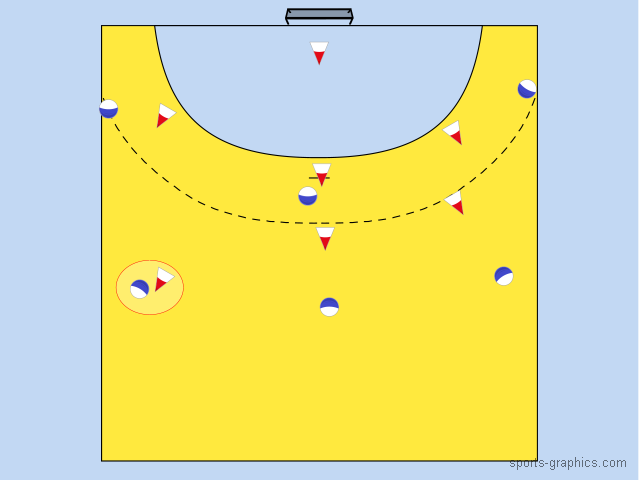 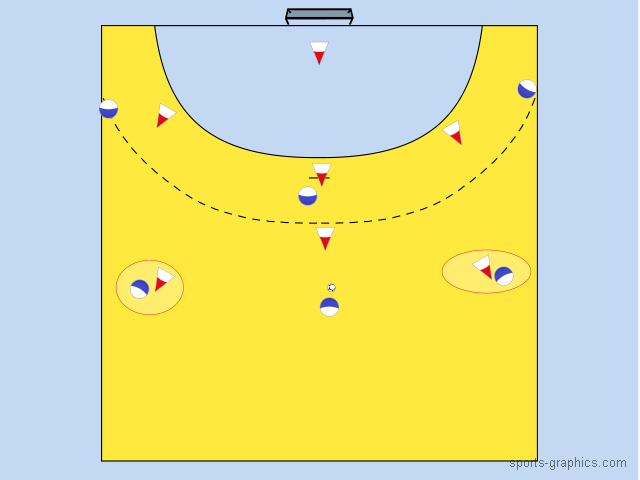 ZákazOsobná obrana 1 hráča (1+5)Vysvetlenie osobnej obranyHráč v obrannej fáze hry osobne bráni vopred určeného útočníka. Venuje svoju pozornosť určenému útočníkovi, pričom zodpovedá za jeho činnosť.  Pri kombinovanej obrane 1+5 je jeho postavenie mimo priestorového obranného systému. Jeho pozornosť je upriamená na bránenie jedného hráča a nezapája sa do obranného systému. ZákazOsobná obrana 2 hráčov (2+4)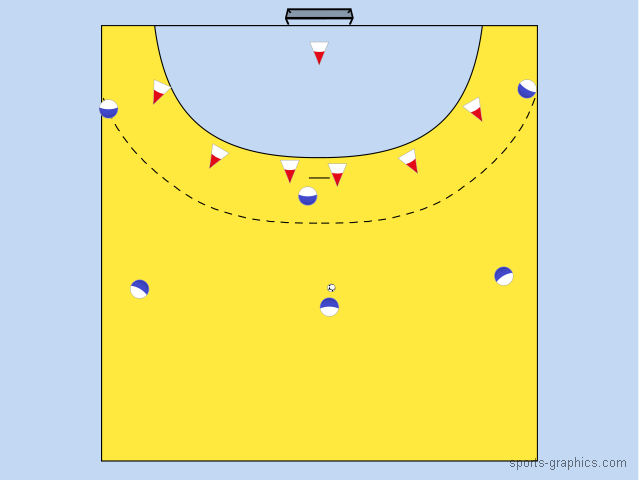 Polčas obranný systém 0:6 (do 9m)Hráči v obrane nesmú pri obrannej činnosti prekročiť čiaru 9m hoduCieľom je, aby bolo útočníkom v priestore spojok zakončovať buď streľbou zo zeme, alebo vo výskokuAk tento spôsob hry nie je rešpektovaný, rozhodca zastaví hru a upozorní trénera previnivšieho sa družstva. 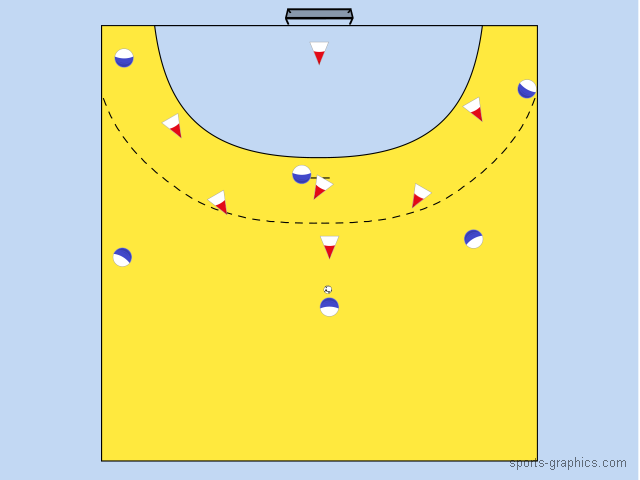 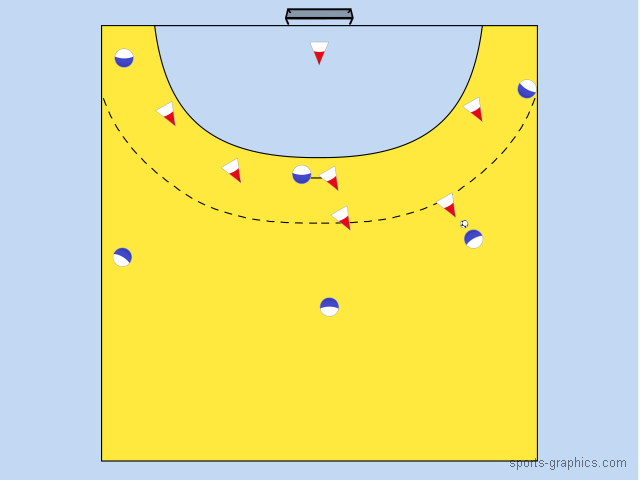 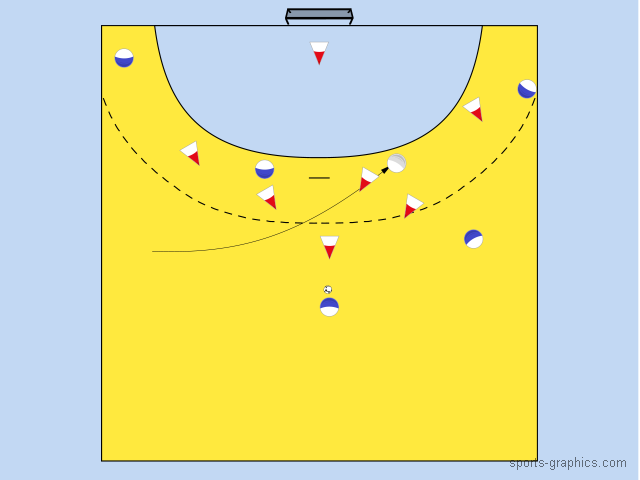 2-oj líniový obranný systém:1:5,2:4, 3:3 alebo 1:2:3 s ofenzívno-anticipatívnymi elementami:30 min (jeden polčas)Príklad obranný systém 1:2:3, pri obrannom systéme 1:5 je základné rozostavenie obrancov v priestore ĽS a PS defenzívnejšieZákladné rozostavenie proti SS s LoptouZákladné rozostavenie proti PS s loptouZákladné rozostavenie po zábehu ĽS do 2. Pivotmana, bez zmeny obranného systému, alebo zmena na 2:4Ak 2-oj líniový  spôsob hry nie je rešpektovaný, rozhodca zastaví hru a upozorní trénera previnivšieho sa družstva. 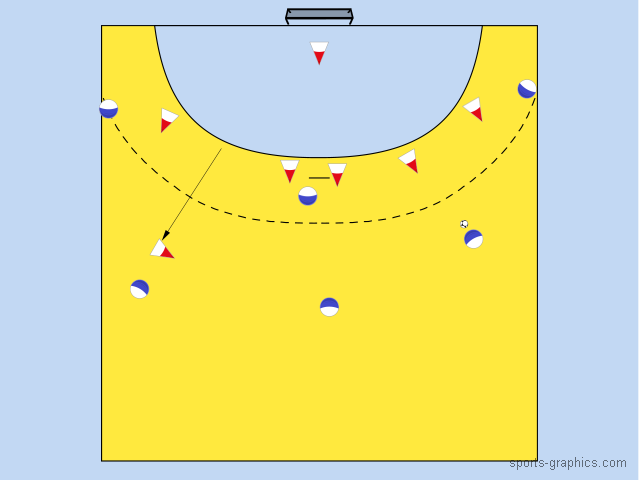 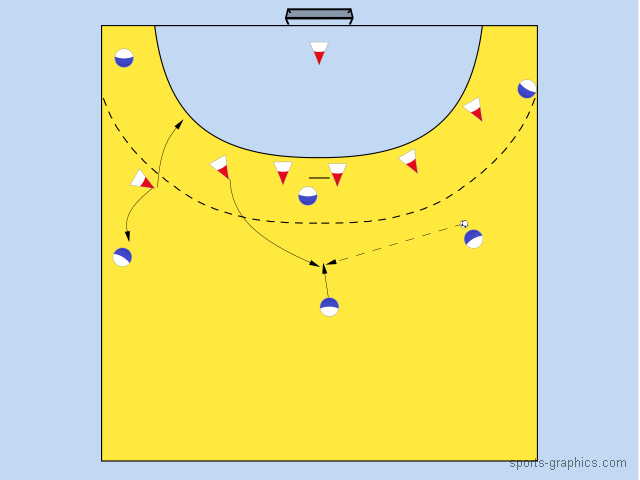 Obranný systém 0:6 s ofenzívno-anticipatívnymi elementami:30 min (jeden polčas)Ak OS 0-6 nie je rešpektovaný, rozhodca zastaví hru a upozorní trénera previnivšieho sa družstva.Ofenzívne napádanie PS bez loptyOfenzívne napádanie SS v momente spracovani prihrávky PS na SS, zároveň ofenzívno-anticipatívne bránenie PK proti ĽS a ĽK